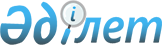 О внесении изменений в Приказ № 124-ППриказ Таможенного комитета Республики Казахстан от 28 октября 1996 г. N 217-П Зарегистрирован Министерством юстиции Республики Казахстан 13.12.1996 г. N 26

      В связи с нецелесообразностью применения формы отчетности, предусмотренной пунктом 9 приказа Таможенного комитета Республики Казахстан от 25 сентября 1995г. № 124-П V950119_ , а также принимая во внимание, что статьей 109 Указа Президента Республики Казахстан, имеющего силу Закона, "О таможенном деле в Республике Казахстан" Z952368_ не предусмотрены сборы за выдачу свидетельства о допущении транспортных средств (контейнеров) для перевозки товаров под таможенными печатями и пломбами, приказываю:      1. Считать утратившими силу:      - пункт 9 приказа Таможенного комитета Республики Казахстан от 25 сентября 1995г. № 124-П "Об утверждении нормативных актов относящихся к правилам оборудования транспортных средств (контейнеров) для перевозки товаров под таможенными печатями и пломбами";      - п.п. 2.7.-2.9. Инструкции о порядке допущения транспортных средств (контейнеров) для перевозки товаров под таможенными печатями и пломбами;      - второй абзац п.6.7. Инструкции о порядке допущения;      - п.11.9. Инструкции о порядке допущения.      Председатель       
					© 2012. РГП на ПХВ «Институт законодательства и правовой информации Республики Казахстан» Министерства юстиции Республики Казахстан
				